Adverbes de fréquenceLis le texte et remplis les cases avec : toujours- souvent -  fréquemment - quelquefois – parfois - rarement - jamaisA Jeanne est une excellent élève et quand elle a une question elle va sûrement demander au prof.B Anne parle deux fois par jour avec son petit ami. Le matin, quand il se réveille et le soir avant d’aller dormir. C François va à la banque de lundi à vendredi.D Joseph fait du vélo seulement pendant les vacances.E Caroline  assiste au feuilleton de 9 heures tous les jours.F Marianne et Fred vont au restaurant seulement aux dates spéciales..G Jacques n’aime pas faire le devoir. Alors sa mère lui fait faire ses devoirs avant le dîner H Muriel lave sa voiture tous les samedis. Quand il pleut, elle le lave le dimanche..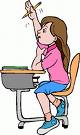 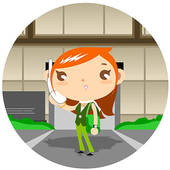 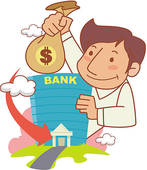 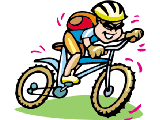 Jeanne pose ................des questions en classe quand elle ne comprend pas quelque chose.Anne  parle................au téléphone avec son petit ami. François va ...............à la banque le vendredi.Joseph ne fait que ........................ du vélo.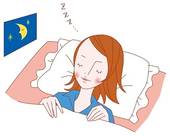 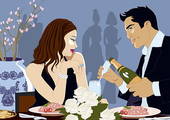 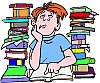 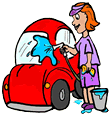 Caroline ne va ............ dormir avant 10 heures.Ils vont....................au restaurant.Jacques fait..................son devoir avant le dîner.Muriel lave. sa voiture ..............le dimanche